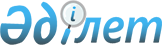 Об утверждении квалификационных требований, предъявляемых к деятельности по лицензированию экспорта и импорта товаров, перечня документов, подтверждающих соответствие им, форм заявлений для получения лицензии и (или) приложения к лицензии, форм лицензий и (или) приложения к лицензииПриказ Министра национальной экономики Республики Казахстан от 30 января 2015 года № 67. Зарегистрирован в Министерстве юстиции Республики Казахстан 19 мая 2015 года № 11074.
      В соответствии с подпунктом 3)  статьи 11 и подпунктом 1-1)   статьи 12 Закона Республики Казахстан от 16 мая 2014 года "О разрешениях и уведомлениях" ПРИКАЗЫВАЮ:
      1. Утвердить прилагаемые:
      1) квалификационные требования, предъявляемые к деятельности по лицензированию экспорта и импорта товаров и перечень документов, подтверждающих соответствие им, согласно  приложению 1 к настоящему приказу;
      2) формы заявлений для получения лицензии и (или) приложения к лицензии, согласно  приложению 2 к настоящему приказу;
      3) формы лицензий и (или) приложения к лицензии, согласно  приложению 3 к настоящему приказу.
      2. Департаменту развития внешнеторговой деятельности обеспечить в установленном законодательством порядке:
      1) государственную регистрацию настоящего приказа в Министерстве юстиции Республики Казахстан;
      2) в течение десяти календарных дней после государственной регистрации настоящего приказа в Министерстве юстиции Республики Казахстан направление на официальное опубликование в официальных периодических печатных изданиях и информационно-правовой системе "Әділет";
      3) размещение настоящего приказа на интернет-ресурсе Министерства национальной экономики Республики Казахстан.
      3. Контроль за исполнением настоящего приказа возложить на курирующего вице-министра национальной экономики Республики Казахстан.
      4. Настоящий приказ вводится в действие по истечении двадцати одного календарного дня после его первого официального опубликования.
      "СОГЛАСОВАНО"
      Министр сельского хозяйства
      Республики Казахстан
      ___________ А. Мамытбеков
      17 февраля 2015 года 
      "СОГЛАСОВАНО"
      Министр науки и образования
      Республики Казахстан
      ___________ А. Саринжипов
      17 марта 2015 года
      "СОГЛАСОВАНО"
      Министр здравоохранения и социального
      развития
      Республики Казахстан
      ___________ Т. Дуйсенова
      20 февраля 2015 года
      "СОГЛАСОВАНО"
      Министр по инвестициям и развитию
      Республики Казахстан
      ___________ А. Исекешев
      13 апреля 2015 года
      "СОГЛАСОВАНО"
      Министр культуры и спорта
      Республики Казахстан
      ___________ А. Мухамедиулы
      17 апреля 2015 года 
      "СОГЛАСОВАНО"
      Председатель Комитета
      национальной безопасности
      Республики Казахстан
      ___________ Н. Абыкаев
      10 марта 2015 года
      "СОГЛАСОВАНО"
      Министр внутренних дел
      Республики Казахстан
      ___________ К. Касымов
      4 марта 2015 года
      "СОГЛАСОВАНО"
      Министр энергетики
      Республики Казахстан
      ___________ В. Школьник
      "___" _______ 2015 года
      Примечание ИЗПИ!
      В квалификационные требования предусмотрены изменения приказом и.о. Министра торговли и интеграции РК от 26.06.2024 № 268-НҚ (вводится в действие по истечении шестидесяти календарных дней после дня его первого официального опубликования).

 Квалификационные требования, предъявляемые к деятельности по
лицензированию экспорта и импорта товаров и перечень
документов, подтверждающих соответствие им
      Сноска. Квалификационные требования с изменениями, внесенными приказом Министра торговли и интеграции РК от 31.03.2021 № 243-НҚ (вводится в действие по истечении двадцати одного календарного дня после дня его первого официального опубликования); от 04.01.2024 № 3-НҚ (вводится в действие по истечении десяти календарных дней после дня его первого официального опубликования).      Примечание ИЗПИ!

      Квалификационные требования предусмотрены дополнить строками 82, 83, 84 в соответствии с приказом и.о. Министра торговли и интеграции РК от 26.06.2024 № 268-НҚ (вводится в действие с 09.10.2024).


      * каждый лист представленных копий документов должен быть заверен подписью и печатью заявителя либо копии документов должны быть прошиты и заверены подписью и печатью заявителя;
      при подаче документов через веб-портал "электронного правительства" www.egov.kz или веб-портал "Е–лицензирование" www.elicense.kz документы представляются в виде электронных копий документов, удостоверенных ЭЦП услугополучателя;
      при наличии у лицензиара возможности получения информации, содержащейся в документах, из соответствующих государственных информационных систем, представление документов не требуется;
      ** включенных в Единый перечень товаров, к которым применяются запреты или ограничения на ввоз или вывоз государствами – членами Таможенного союза в рамках Евразийского экономического сообщества в торговле с третьими странами;
      *** заполняется форма сведений о соответствии квалификационным требованиям;
      **** не требуется представление контракта на права недропользования, в случае если копия такого документа была представлена ранее, за исключением случаев, когда в такой документ были внесены изменения и дополнения.
      форма
                       Заявление для получения лицензии
                      на экспорт отдельных видов товаров
      форма
                          Заявление для получения лицензии
                         на импорт отдельных видов товаров
      форма
      к заявлению для получения лицензии на экспорт и (или) импорт
                                отдельных видов товаров
      форма
                  Лицензия на экспорт отдельных видов товаров
      форма
                  Лицензия на импорт отдельных видов товаров
      форма
      к лицензии на экспорт и (или) импорт отдельных видов товаров
					© 2012. РГП на ПХВ «Институт законодательства и правовой информации Республики Казахстан» Министерства юстиции Республики Казахстан
				
Министр
национальной экономики
Республики Казахстан
Е. ДосаевПриложение 1
к приказу Министра
национальной экономики
Республики Казахстан
от 30 января 2015 года № 67
№ п/п
Квалификационные требования
Квалификационные требования
Документы, подтверждающие соответствии им*
Документы, подтверждающие соответствии им*
Документы, подтверждающие соответствии им*
Примечание
Примечание
1
2
2
3
3
3
4
4
При экспорте и импорте товаров**
При экспорте и импорте товаров**
При экспорте и импорте товаров**
При экспорте и импорте товаров**
При экспорте и импорте товаров**
При экспорте и импорте товаров**
При экспорте и импорте товаров**
При экспорте и импорте товаров**
1
Подтверждение намерения получения лицензии
Подтверждение намерения получения лицензии
Заявление о выдаче лицензии, заполненное и оформленное в соответствии с инструкцией об оформлении заявления на выдачу лицензии на экспорт и (или) импорт отдельных видов товаров и об оформлении такой лицензии, утвержденной соответствующим решением Коллегии Евразийской экономической комиссии
Заявление о выдаче лицензии, заполненное и оформленное в соответствии с инструкцией об оформлении заявления на выдачу лицензии на экспорт и (или) импорт отдельных видов товаров и об оформлении такой лицензии, утвержденной соответствующим решением Коллегии Евразийской экономической комиссии
Заявление о выдаче лицензии, заполненное и оформленное в соответствии с инструкцией об оформлении заявления на выдачу лицензии на экспорт и (или) импорт отдельных видов товаров и об оформлении такой лицензии, утвержденной соответствующим решением Коллегии Евразийской экономической комиссии
2
Подтверждение намерения получения лицензии
Подтверждение намерения получения лицензии
Электронная копия заявления
Электронная копия заявления
Электронная копия заявления
3
Подтверждение намерения сторон на осуществление внешнеторговой деятельности
Подтверждение намерения сторон на осуществление внешнеторговой деятельности
Копия внешнеторгового договора (контракта), приложения и (или) дополнения к нему, а в случае отсутствия внешнеторгового договора (контракта) – копия иного документа, подтверждающего намерения сторон
Копия внешнеторгового договора (контракта), приложения и (или) дополнения к нему, а в случае отсутствия внешнеторгового договора (контракта) – копия иного документа, подтверждающего намерения сторон
Копия внешнеторгового договора (контракта), приложения и (или) дополнения к нему, а в случае отсутствия внешнеторгового договора (контракта) – копия иного документа, подтверждающего намерения сторон
4
Наличие документа (сведения) о постановке на учет в налоговом органе или о государственной регистрации
Наличие документа (сведения) о постановке на учет в налоговом органе или о государственной регистрации
Копия документа (сведения) о постановке на учет в налоговом органе или о государственной регистрации
Копия документа (сведения) о постановке на учет в налоговом органе или о государственной регистрации
Копия документа (сведения) о постановке на учет в налоговом органе или о государственной регистрации
5
Разрешение на осуществление соответствующего вида деятельности
Разрешение на осуществление соответствующего вида деятельности
Копия лицензии на осуществление лицензируемого вида деятельности или сведения о наличии лицензии на осуществление лицензируемого вида деятельности, если такой вид деятельности связан с оборотом товара, в отношении которого введено лицензирование на таможенной территории Евразийского Экономического Союза
Копия лицензии на осуществление лицензируемого вида деятельности или сведения о наличии лицензии на осуществление лицензируемого вида деятельности, если такой вид деятельности связан с оборотом товара, в отношении которого введено лицензирование на таможенной территории Евразийского Экономического Союза
Копия лицензии на осуществление лицензируемого вида деятельности или сведения о наличии лицензии на осуществление лицензируемого вида деятельности, если такой вид деятельности связан с оборотом товара, в отношении которого введено лицензирование на таможенной территории Евразийского Экономического Союза
5-1
Подтверждение законности приобретения или добычи или вылова или выращивания или производства товара
Подтверждение законности приобретения или добычи или вылова или выращивания или производства товара
заключение (разрешительный документ) выданное уполномоченным на выдачу заключений органом государства-члена, на территорий которого осуществлена добыча или вылов или выращивание или производство товара 
заключение (разрешительный документ) выданное уполномоченным на выдачу заключений органом государства-члена, на территорий которого осуществлена добыча или вылов или выращивание или производство товара 
заключение (разрешительный документ) выданное уполномоченным на выдачу заключений органом государства-члена, на территорий которого осуществлена добыча или вылов или выращивание или производство товара 
в случае экспорта с территории государства-члена, не являющегося государством, на территории которого осуществлены добыча или вылов или выращивание или производство товара
в случае экспорта с территории государства-члена, не являющегося государством, на территории которого осуществлены добыча или вылов или выращивание или производство товара
При экспорте (импорте) озоноразрушающих веществ и содержащей их продукции ***
При экспорте (импорте) озоноразрушающих веществ и содержащей их продукции ***
При экспорте (импорте) озоноразрушающих веществ и содержащей их продукции ***
При экспорте (импорте) озоноразрушающих веществ и содержащей их продукции ***
При экспорте (импорте) озоноразрушающих веществ и содержащей их продукции ***
При экспорте (импорте) озоноразрушающих веществ и содержащей их продукции ***
При экспорте (импорте) озоноразрушающих веществ и содержащей их продукции ***
При экспорте (импорте) озоноразрушающих веществ и содержащей их продукции ***
6
Наличие сделки и (или) намерения, иного отчуждения между сторонами
Наличие сделки и (или) намерения, иного отчуждения между сторонами
Копия договора (контракта) об оказании посреднических услуг (в случае, если в качестве заявителя выступает посредник)
Копия договора (контракта) об оказании посреднических услуг (в случае, если в качестве заявителя выступает посредник)
Копия договора (контракта) об оказании посреднических услуг (в случае, если в качестве заявителя выступает посредник)
7
Соответствие продукции требованиям, установленными техническими регламентами и нормативными документами
Соответствие продукции требованиям, установленными техническими регламентами и нормативными документами
Сертификат соответствия или письменное уведомление изготовителя (производителя) о том, что произведенные им озоноразрушающие вещества и (или) продукция, содержащая озоноразрушающие вещества, отвечают требованиям документов, в соответствии с которым они изготавливаются. В качестве письменного уведомления принимаются (представляется один из перечисленных документов): копии сертификата качества, паспорта безопасности (качества), удостоверения о качестве, заверенные изготовителем (производителем)
Сертификат соответствия или письменное уведомление изготовителя (производителя) о том, что произведенные им озоноразрушающие вещества и (или) продукция, содержащая озоноразрушающие вещества, отвечают требованиям документов, в соответствии с которым они изготавливаются. В качестве письменного уведомления принимаются (представляется один из перечисленных документов): копии сертификата качества, паспорта безопасности (качества), удостоверения о качестве, заверенные изготовителем (производителем)
Сертификат соответствия или письменное уведомление изготовителя (производителя) о том, что произведенные им озоноразрушающие вещества и (или) продукция, содержащая озоноразрушающие вещества, отвечают требованиям документов, в соответствии с которым они изготавливаются. В качестве письменного уведомления принимаются (представляется один из перечисленных документов): копии сертификата качества, паспорта безопасности (качества), удостоверения о качестве, заверенные изготовителем (производителем)
8
Подтверждение заключения договора страхования
Подтверждение заключения договора страхования
Копия действующего страхового полиса страхования грузов либо иного документа, предусмотренного законодательством государства-члена Союза, подтверждающего обеспечение заявителем, осуществляющим ввоз озоноразруших веществ  и (или) продукции, содержащей озоноразрушающие вещества, гарантий в случае причинения ущерба здоровью человека и окружающей среде
Копия действующего страхового полиса страхования грузов либо иного документа, предусмотренного законодательством государства-члена Союза, подтверждающего обеспечение заявителем, осуществляющим ввоз озоноразруших веществ  и (или) продукции, содержащей озоноразрушающие вещества, гарантий в случае причинения ущерба здоровью человека и окружающей среде
Копия действующего страхового полиса страхования грузов либо иного документа, предусмотренного законодательством государства-члена Союза, подтверждающего обеспечение заявителем, осуществляющим ввоз озоноразруших веществ  и (или) продукции, содержащей озоноразрушающие вещества, гарантий в случае причинения ущерба здоровью человека и окружающей среде
9
Подтверждение осуществления восстановления
Подтверждение осуществления восстановления
Копия договора (контракта) с организацией об осуществлении восстановления озоноразрушающих веществ (представляется в случае, если восстановление будет осуществляться не заявителем)
Копия договора (контракта) с организацией об осуществлении восстановления озоноразрушающих веществ (представляется в случае, если восстановление будет осуществляться не заявителем)
Копия договора (контракта) с организацией об осуществлении восстановления озоноразрушающих веществ (представляется в случае, если восстановление будет осуществляться не заявителем)
В случае ввоза утилизированных и (или) рециркулированных озоноразрушающих веществ
В случае ввоза утилизированных и (или) рециркулированных озоноразрушающих веществ
10
Подтверждение осуществления восстановления
Подтверждение осуществления восстановления
Подтверждение наличия у организации, которая планирует осуществить восстановление озоноразрушающих веществ, установки, соответствующей установленным требованиям
Подтверждение наличия у организации, которая планирует осуществить восстановление озоноразрушающих веществ, установки, соответствующей установленным требованиям
Подтверждение наличия у организации, которая планирует осуществить восстановление озоноразрушающих веществ, установки, соответствующей установленным требованиям
В случае ввоза утилизированных и (или) рециркулированных озоноразрушающих веществ
В случае ввоза утилизированных и (или) рециркулированных озоноразрушающих веществ
11
Подтверждение осуществления уничтожения
Подтверждение осуществления уничтожения
Копия договора (контракта) с организацией об осуществлении уничтожения озоноразрушающих веществ (представляется в случае, если уничтожение будет осуществляться не заявителем)
Копия договора (контракта) с организацией об осуществлении уничтожения озоноразрушающих веществ (представляется в случае, если уничтожение будет осуществляться не заявителем)
Копия договора (контракта) с организацией об осуществлении уничтожения озоноразрушающих веществ (представляется в случае, если уничтожение будет осуществляться не заявителем)
В случае ввоза утилизированных и (или) рециркулированных озоноразрушающих веществ
В случае ввоза утилизированных и (или) рециркулированных озоноразрушающих веществ
12
Подтверждение осуществления уничтожения
Подтверждение осуществления уничтожения
Подтверждение наличия у организации, которая планирует осуществить уничтожение озоноразрушающих веществ, установки для уничтожения, соответствующей технологиям уничтожения озоноразрушающих веществ, одобренным Решениями Сторон Монреальского протокола
Подтверждение наличия у организации, которая планирует осуществить уничтожение озоноразрушающих веществ, установки для уничтожения, соответствующей технологиям уничтожения озоноразрушающих веществ, одобренным Решениями Сторон Монреальского протокола
Подтверждение наличия у организации, которая планирует осуществить уничтожение озоноразрушающих веществ, установки для уничтожения, соответствующей технологиям уничтожения озоноразрушающих веществ, одобренным Решениями Сторон Монреальского протокола
В случае ввоза утилизированных и (или) рециркулированных озоноразрушающих веществ
В случае ввоза утилизированных и (или) рециркулированных озоноразрушающих веществ
13
Подтверждение использования озоноразрушающих веществ в качестве сырья
Подтверждение использования озоноразрушающих веществ в качестве сырья
Письмо заявителя, подтверждающее использование озоноразрушающих веществ исключительно в качестве сырья для производства озонобезопасных химических веществ, либо копию договора (контракта) с организацией, которая будет использовать озоноразрушающие вещества исключительно в качестве сырья для производства озонобезопасных химических веществ
Письмо заявителя, подтверждающее использование озоноразрушающих веществ исключительно в качестве сырья для производства озонобезопасных химических веществ, либо копию договора (контракта) с организацией, которая будет использовать озоноразрушающие вещества исключительно в качестве сырья для производства озонобезопасных химических веществ
Письмо заявителя, подтверждающее использование озоноразрушающих веществ исключительно в качестве сырья для производства озонобезопасных химических веществ, либо копию договора (контракта) с организацией, которая будет использовать озоноразрушающие вещества исключительно в качестве сырья для производства озонобезопасных химических веществ
В случае ввоза озоноразрушающих веществ для использования в качестве сырья
В случае ввоза озоноразрушающих веществ для использования в качестве сырья
14
Подтверждение перемещения озоноразрушающих веществ в таре многократного использования
Подтверждение перемещения озоноразрушающих веществ в таре многократного использования
Сведения, подтверждающие, что перемещение озоноразрушающих веществ осуществляется в таре многократного использования, в случае, если законодательством государства-члена Союза установлен запрет на ввоз (вывоз) озоноразрушающих веществ в таре однократного использования
Сведения, подтверждающие, что перемещение озоноразрушающих веществ осуществляется в таре многократного использования, в случае, если законодательством государства-члена Союза установлен запрет на ввоз (вывоз) озоноразрушающих веществ в таре однократного использования
Сведения, подтверждающие, что перемещение озоноразрушающих веществ осуществляется в таре многократного использования, в случае, если законодательством государства-члена Союза установлен запрет на ввоз (вывоз) озоноразрушающих веществ в таре однократного использования
При импорте средств защиты растений (пестицидов (ядохимикатов))
При импорте средств защиты растений (пестицидов (ядохимикатов))
При импорте средств защиты растений (пестицидов (ядохимикатов))
При импорте средств защиты растений (пестицидов (ядохимикатов))
При импорте средств защиты растений (пестицидов (ядохимикатов))
При импорте средств защиты растений (пестицидов (ядохимикатов))
При импорте средств защиты растений (пестицидов (ядохимикатов))
При импорте средств защиты растений (пестицидов (ядохимикатов))
15
Наличие разрешения на осуществление соответствующего вида деятельности
Наличие разрешения на осуществление соответствующего вида деятельности
Наличие разрешения на осуществление соответствующего вида деятельности
Копия лицензии  на производство (формуляцию) пестицидов (ядохимикатов), реализацию пестицидов (ядохимикатов), применение пестицидов (ядохимикатов) аэрозольным или фумигационным способами (нотариально засвидетельствованная в случае непредставления оригинала для сверки)
требование Министерства сельского хозяйства Республики Казахстан
требование Министерства сельского хозяйства Республики Казахстан
требование Министерства сельского хозяйства Республики Казахстан
16
Наличие сельскохозяйственных угодий для применения завозимого объема пестицидов (ядохимикатов)
Наличие сельскохозяйственных угодий для применения завозимого объема пестицидов (ядохимикатов)
Наличие сельскохозяйственных угодий для применения завозимого объема пестицидов (ядохимикатов)
Копии правоустанавливающих документов на сельскохозяйственные угодья (нотариально засвидетельствованные в случае непредставления оригинала для сверки), и расчеты количества пестицидов, необходимых для химической обработки сельскохозяйственных угодий
В случае если заявитель ввозит пестициды (ядохимикаты) не для реализации, а для применения на сельскохозяйственных угодьях, принадлежащих ему на праве собственности или на праве землепользования (требование Министерства сельского хозяйства Республики Казахстан)
В случае если заявитель ввозит пестициды (ядохимикаты) не для реализации, а для применения на сельскохозяйственных угодьях, принадлежащих ему на праве собственности или на праве землепользования (требование Министерства сельского хозяйства Республики Казахстан)
В случае если заявитель ввозит пестициды (ядохимикаты) не для реализации, а для применения на сельскохозяйственных угодьях, принадлежащих ему на праве собственности или на праве землепользования (требование Министерства сельского хозяйства Республики Казахстан)
17
Наличие информации об официальном дистрибьюторстве
Наличие информации об официальном дистрибьюторстве
Наличие информации об официальном дистрибьюторстве
Копия лицензионного соглашения между фирмой-регистрантом пестицидов (ядохимикатов) и компанией-дистрибьютором (нотариально засвидетельствованная в случае непредставления оригинала для сверки), или письмо-подтверждение от фирмы-регистранта пестицидов (ядохимикатов) об официальном дистрибьюторстве продавца
В случае ввоза пестицидов (ядохимикатов) от компании дистрибьютора (требование Министерства сельского хозяйства Республики Казахстан)
В случае ввоза пестицидов (ядохимикатов) от компании дистрибьютора (требование Министерства сельского хозяйства Республики Казахстан)
В случае ввоза пестицидов (ядохимикатов) от компании дистрибьютора (требование Министерства сельского хозяйства Республики Казахстан)
18
При смене завода-производителя пестицида (ядохимиката)
При смене завода-производителя пестицида (ядохимиката)
При смене завода-производителя пестицида (ядохимиката)
Оригинал письма-уведомления от фирмы-регистранта пестицида (ядохимиката) о смене завода-производителя, на котором производится завозимый зарегистрированный пестицид (ядохимикат) и его действующие вещества с сохранением рецептуры и технологии его производства.
Копия лицензионного соглашения, а также лицензии или разрешения завода-производителя на производство завозимого пестицида (ядохимиката) и его действующих веществ (нотариально засвидетельствованные копии в случае непредставления оригиналов для сверки)
Данные лабораторного анализа, подтверждающие идентичность состава и действующих веществ завозимого пестицида (ядохимиката)
При смене завода-производителя пестицида (ядохимиката) (требование Министерства сельского хозяйства Республики Казахстан)
При смене завода-производителя пестицида (ядохимиката) (требование Министерства сельского хозяйства Республики Казахстан)
При смене завода-производителя пестицида (ядохимиката) (требование Министерства сельского хозяйства Республики Казахстан)
19
Соблюдение экологических требований
Соблюдение экологических требований
Соблюдение экологических требований
Копия договора с предприятием на утилизацию, хранение и захоронение отходов, в том числе тары из-под использованной продукции и в дальнейшей реализации товара потребителям необходимо в контрактах (договорах) предусмотреть обязательный возврат тары из-под использованной продукции
20
Наличие в контрактах (договорах) пункта, в котором указан порядок возврата экспортеру бракованных средств защиты растений
Наличие в контрактах (договорах) пункта, в котором указан порядок возврата экспортеру бракованных средств защиты растений
Наличие в контрактах (договорах) пункта, в котором указан порядок возврата экспортеру бракованных средств защиты растений
Копия контракта (договора), в котором указан порядок возврата экспортеру бракованных средств защиты растений
21
Наличие паспорта безопасности химической продукции
Наличие паспорта безопасности химической продукции
Наличие паспорта безопасности химической продукции
Копия паспорта безопасности химической продукции
22
Подтверждение обязательного экологического страхования
Подтверждение обязательного экологического страхования
Подтверждение обязательного экологического страхования
Копия договора обязательного экологического страхования
23
Наличие складов хранения, соответствующих экологическим требованиям
Наличие складов хранения, соответствующих экологическим требованиям
Наличие складов хранения, соответствующих экологическим требованиям
Копия заключения государственной экологической экспертизы на склады хранения
При экспорте (импорте) опасных отходов
При экспорте (импорте) опасных отходов
При экспорте (импорте) опасных отходов
При экспорте (импорте) опасных отходов
При экспорте (импорте) опасных отходов
При экспорте (импорте) опасных отходов
При экспорте (импорте) опасных отходов
При экспорте (импорте) опасных отходов
24
Наличие согласия уполномоченного органа в области охраны окружающей среды государства, на территорию которого ввозятся отходы, в соответствии с Базельской конвенцией
Наличие согласия уполномоченного органа в области охраны окружающей среды государства, на территорию которого ввозятся отходы, в соответствии с Базельской конвенцией
Наличие согласия уполномоченного органа в области охраны окружающей среды государства, на территорию которого ввозятся отходы, в соответствии с Базельской конвенцией
Согласие (в письменной форме) уполномоченного органа в области охраны окружающей среды государства, на территорию которого ввозятся опасные отходы и (или) через территорию которого перемещаются опасные отходы в соответствии с Базельской конвенцией
В случае вывоза опасных отходов
В случае вывоза опасных отходов
В случае вывоза опасных отходов
25
Наличие сделки и (или) намерения, иного отчуждения между сторонами
Наличие сделки и (или) намерения, иного отчуждения между сторонами
Наличие сделки и (или) намерения, иного отчуждения между сторонами
Копия контракта (договора) между экспортером и производителем или импортером и потребителем товара 
В случае, если заявитель выступает посредником
В случае, если заявитель выступает посредником
В случае, если заявитель выступает посредником
26
Обеспечение безопасной транспортировки
Обеспечение безопасной транспортировки
Обеспечение безопасной транспортировки
Копия контракта (ов) (договора(ов)) на перевозку 
27
Наличие производственной базы, соответствующей  экологическим требованиям
Наличие производственной базы, соответствующей  экологическим требованиям
Наличие производственной базы, соответствующей  экологическим требованиям
Копия заключения государственной экологической экспертизы
28
Наличие сделки о безопасном использовании отходов 
Наличие сделки о безопасном использовании отходов 
Наличие сделки о безопасном использовании отходов 
Копия контракта между экспортером (импортером) и лицом, отвечающим за удаление отходов, в котором оговаривается экологически безопасное использование этих отходов
29
Наличие уведомления о трансграничной перевозке в соответствии требованиями Базельской конвенции
Наличие уведомления о трансграничной перевозке в соответствии требованиями Базельской конвенции
Наличие уведомления о трансграничной перевозке в соответствии требованиями Базельской конвенции
Уведомление о трансграничной перевозке опасных отходов в соответствии с Базельской конвенцией
в 3-х экземплярах
в 3-х экземплярах
в 3-х экземплярах
30
Наличие документа о перевозке 
Наличие документа о перевозке 
Наличие документа о перевозке 
Документ о перевозке отходов в соответствии с требованиями Базельской конвенции
в 3-х экземплярах
в 3-х экземплярах
в 3-х экземплярах
31
Наличие технических (технологических) возможностей для использования ввозимых отходов 
Наличие технических (технологических) возможностей для использования ввозимых отходов 
Наличие технических (технологических) возможностей для использования ввозимых отходов 
Информация о наличии технических (технологических) возможностей для использования опасных отходов (выписка из технологического регламента, подтверждающая возможность использования опасных отходов в качестве сырья, или иной документ, подтверждающий вовлечение их в использование, не допускающее образование иных опасных отходов или их остатков)
В случае ввоза опасных отходов
В случае ввоза опасных отходов
В случае ввоза опасных отходов
32
Наличие договора страхования, выдаваемого страхователю страховщиком в соответствии с Базельской конвенции
Наличие договора страхования, выдаваемого страхователю страховщиком в соответствии с Базельской конвенции
Наличие договора страхования, выдаваемого страхователю страховщиком в соответствии с Базельской конвенции
Копия документа, подтверждающего покрытие страхованием, залогом или иной гарантией при трансграничной перевозке опасных отходов в соответствии с законодательством и Базельской конвенцией
33
Разрешение на осуществление соответствующего вида деятельности в области использования отходов
Разрешение на осуществление соответствующего вида деятельности в области использования отходов
Разрешение на осуществление соответствующего вида деятельности в области использования отходов
Копия лицензии на осуществления вида деятельности по использованию отходов
При экспорте коллекционных материалов по минералогии, палеонтологии, костей ископаемых животных
При экспорте коллекционных материалов по минералогии, палеонтологии, костей ископаемых животных
При экспорте коллекционных материалов по минералогии, палеонтологии, костей ископаемых животных
При экспорте коллекционных материалов по минералогии, палеонтологии, костей ископаемых животных
При экспорте коллекционных материалов по минералогии, палеонтологии, костей ископаемых животных
При экспорте коллекционных материалов по минералогии, палеонтологии, костей ископаемых животных
При экспорте коллекционных материалов по минералогии, палеонтологии, костей ископаемых животных
При экспорте коллекционных материалов по минералогии, палеонтологии, костей ископаемых животных
34
Подтверждение законности добычи и владения товаром
Подтверждение законности добычи и владения товаром
Копии документов,  удостоверяющие законность добычи и владения товаром 
Копии документов,  удостоверяющие законность добычи и владения товаром 
Копии документов,  удостоверяющие законность добычи и владения товаром 
При экспорте товаров животного или растительного происхождения
При экспорте товаров животного или растительного происхождения
При экспорте товаров животного или растительного происхождения
При экспорте товаров животного или растительного происхождения
При экспорте товаров животного или растительного происхождения
При экспорте товаров животного или растительного происхождения
При экспорте товаров животного или растительного происхождения
При экспорте товаров животного или растительного происхождения
35
Подтверждение законности заготовки, сбора, добычи или отлова товара
Подтверждение законности заготовки, сбора, добычи или отлова товара
Копии документов, удостоверяющих законность заготовки, сбора, добычи или отлова, владения диких живых животных и дикорастущих растений
Копии документов, удостоверяющих законность заготовки, сбора, добычи или отлова, владения диких живых животных и дикорастущих растений
Копии документов, удостоверяющих законность заготовки, сбора, добычи или отлова, владения диких живых животных и дикорастущих растений
36
Подтверждение законности владения, происхождения вылова рыб и других водных животных
Подтверждение законности владения, происхождения вылова рыб и других водных животных
Справка о происхождении вылова 
Справка о происхождении вылова 
Справка о происхождении вылова 
В случае экспорта рыб и других водных животных
В случае экспорта рыб и других водных животных
36
Подтверждение законности владения, происхождения вылова рыб и других водных животных
Подтверждение законности владения, происхождения вылова рыб и других водных животных
Договор подтверждающий приобретения рыб и других водных животных, справка о происхождении вылова, действующая на момент заключения договора
Договор подтверждающий приобретения рыб и других водных животных, справка о происхождении вылова, действующая на момент заключения договора
Договор подтверждающий приобретения рыб и других водных животных, справка о происхождении вылова, действующая на момент заключения договора
В случае экспорта другими физическими и юридическими лицами
В случае экспорта другими физическими и юридическими лицами
При экспорте диких животных и дикорастущих растений, относящихся к видам, включенным в красную книгу Республики Казахстан, их частей и (или) дериватов
При экспорте диких животных и дикорастущих растений, относящихся к видам, включенным в красную книгу Республики Казахстан, их частей и (или) дериватов
При экспорте диких животных и дикорастущих растений, относящихся к видам, включенным в красную книгу Республики Казахстан, их частей и (или) дериватов
При экспорте диких животных и дикорастущих растений, относящихся к видам, включенным в красную книгу Республики Казахстан, их частей и (или) дериватов
При экспорте диких животных и дикорастущих растений, относящихся к видам, включенным в красную книгу Республики Казахстан, их частей и (или) дериватов
При экспорте диких животных и дикорастущих растений, относящихся к видам, включенным в красную книгу Республики Казахстан, их частей и (или) дериватов
При экспорте диких животных и дикорастущих растений, относящихся к видам, включенным в красную книгу Республики Казахстан, их частей и (или) дериватов
При экспорте диких животных и дикорастущих растений, относящихся к видам, включенным в красную книгу Республики Казахстан, их частей и (или) дериватов
37
Подтверждение законности заготовки, сбора, добычи или отлова, владения, происхождения вылова диких животных и дикорастущих растений
Подтверждение законности заготовки, сбора, добычи или отлова, владения, происхождения вылова диких животных и дикорастущих растений
Копии документов, удостоверяющих законность заготовки, сбора, добычи или отлова, происхождения вылова, приобретения диких животных, дикорастущих растений
Копии документов, удостоверяющих законность заготовки, сбора, добычи или отлова, происхождения вылова, приобретения диких животных, дикорастущих растений
Копии документов, удостоверяющих законность заготовки, сбора, добычи или отлова, происхождения вылова, приобретения диких животных, дикорастущих растений
38
Подтверждение законности приобретения (вылова) рыб и других водных животных
Подтверждение законности приобретения (вылова) рыб и других водных животных
Справка о происхождении вылова 
Справка о происхождении вылова 
Справка о происхождении вылова 
В случае экспорта рыб и других водных животных
В случае экспорта рыб и других водных животных
38
Подтверждение законности приобретения (вылова) рыб и других водных животных
Подтверждение законности приобретения (вылова) рыб и других водных животных
Договор подтверждающий приобретения рыб и других водных животных, справка о происхождении вылова, действующая на момент заключения договора
Договор подтверждающий приобретения рыб и других водных животных, справка о происхождении вылова, действующая на момент заключения договора
Договор подтверждающий приобретения рыб и других водных животных, справка о происхождении вылова, действующая на момент заключения договора
В случае экспорта другими физическими и юридическими лицами
В случае экспорта другими физическими и юридическими лицами
При экспорте драгоценных металлов, драгоценных камней и сырьевых товаров, содержащих драгоценные металлы
При экспорте драгоценных металлов, драгоценных камней и сырьевых товаров, содержащих драгоценные металлы
При экспорте драгоценных металлов, драгоценных камней и сырьевых товаров, содержащих драгоценные металлы
При экспорте драгоценных металлов, драгоценных камней и сырьевых товаров, содержащих драгоценные металлы
При экспорте драгоценных металлов, драгоценных камней и сырьевых товаров, содержащих драгоценные металлы
При экспорте драгоценных металлов, драгоценных камней и сырьевых товаров, содержащих драгоценные металлы
При экспорте драгоценных металлов, драгоценных камней и сырьевых товаров, содержащих драгоценные металлы
При экспорте драгоценных металлов, драгоценных камней и сырьевых товаров, содержащих драгоценные металлы
Драгоценные металлы
Драгоценные металлы
Драгоценные металлы
Драгоценные металлы
Драгоценные металлы
Драгоценные металлы
Драгоценные металлы
Драгоценные металлы
39
Разрешение на право недропользования (для субъектов добычи)
Разрешение на право недропользования (для субъектов добычи)
Копия лицензии или контракта (договора) на право пользования недрами, либо акта о регистрации контракта (договора) на право пользования недрами****
Копия лицензии или контракта (договора) на право пользования недрами, либо акта о регистрации контракта (договора) на право пользования недрами****
Копия лицензии или контракта (договора) на право пользования недрами, либо акта о регистрации контракта (договора) на право пользования недрами****
40
Подтверждение законности приобретения драгоценных металлов (для субъектов производства)
Подтверждение законности приобретения драгоценных металлов (для субъектов производства)
Копия договора (контракта), подтверждающего собственность аффинированных драгоценных металлов
Копия договора (контракта), подтверждающего собственность аффинированных драгоценных металлов
Копия договора (контракта), подтверждающего собственность аффинированных драгоценных металлов
41
Подтверждение постановки организации на специальный учет (для субъектов производства)
Подтверждение постановки организации на специальный учет (для субъектов производства)
Копия документа о постановке на специальный учет или копия лицензии на вид деятельности
Копия документа о постановке на специальный учет или копия лицензии на вид деятельности
Копия документа о постановке на специальный учет или копия лицензии на вид деятельности
Сырьевые товары, содержащие драгоценные металлы
Сырьевые товары, содержащие драгоценные металлы
Сырьевые товары, содержащие драгоценные металлы
Сырьевые товары, содержащие драгоценные металлы
Сырьевые товары, содержащие драгоценные металлы
Сырьевые товары, содержащие драгоценные металлы
Сырьевые товары, содержащие драгоценные металлы
Сырьевые товары, содержащие драгоценные металлы
42
Разрешение уполномоченного государственного органа на право недропользования (для субъектов добычи)
Разрешение уполномоченного государственного органа на право недропользования (для субъектов добычи)
Копия лицензии или контракта (договор) на право пользования недрами либо акта о регистрации контракта (договора) на право пользования недрами (для субъектов добычи)****
Копия лицензии или контракта (договор) на право пользования недрами либо акта о регистрации контракта (договора) на право пользования недрами (для субъектов добычи)****
Копия лицензии или контракта (договор) на право пользования недрами либо акта о регистрации контракта (договора) на право пользования недрами (для субъектов добычи)****
43
Наличие информации о содержании драгоценных и сопутствующих извлекаемых металлов в сырьевых товарах, содержащих драгоценные металлы
Наличие информации о содержании драгоценных и сопутствующих извлекаемых металлов в сырьевых товарах, содержащих драгоценные металлы
Копии документов о содержании драгоценных и сопутствующих извлекаемых металлов
Копии документов о содержании драгоценных и сопутствующих извлекаемых металлов
Копии документов о содержании драгоценных и сопутствующих извлекаемых металлов
44
Подтверждение о возможности (невозможности) и экономической целесообразности (нецелесообразности) промышленного извлечения драгоценных металлов из таких сырьевых товаров
Подтверждение о возможности (невозможности) и экономической целесообразности (нецелесообразности) промышленного извлечения драгоценных металлов из таких сырьевых товаров
Копии заключений уполномоченного органа о возможности (невозможности) или  экономической целесообразности (нецелесообразности) промышленного извлечения драгоценных металлов из таких сырьевых товаров
Копии заключений уполномоченного органа о возможности (невозможности) или  экономической целесообразности (нецелесообразности) промышленного извлечения драгоценных металлов из таких сырьевых товаров
Копии заключений уполномоченного органа о возможности (невозможности) или  экономической целесообразности (нецелесообразности) промышленного извлечения драгоценных металлов из таких сырьевых товаров
45
Подтверждение права собственности товаров (для организаций, имеющих право в соответствии с законодательством Республики Казахстан осуществлять операции с сырьевыми товарами)
Подтверждение права собственности товаров (для организаций, имеющих право в соответствии с законодательством Республики Казахстан осуществлять операции с сырьевыми товарами)
Копии документов, подтверждающих законность приобретения (владения) сырьевых товаров, содержащих драгоценные металлы
Копии документов, подтверждающих законность приобретения (владения) сырьевых товаров, содержащих драгоценные металлы
Копии документов, подтверждающих законность приобретения (владения) сырьевых товаров, содержащих драгоценные металлы
При экспорте минерального сырья
При экспорте минерального сырья
При экспорте минерального сырья
При экспорте минерального сырья
При экспорте минерального сырья
При экспорте минерального сырья
При экспорте минерального сырья
При экспорте минерального сырья
46
Подтверждение законности добычи и владения товаром
Подтверждение законности добычи и владения товаром
Копии документов, удостоверяющих законность добычи и владения товаром
Копии документов, удостоверяющих законность добычи и владения товаром
Копии документов, удостоверяющих законность добычи и владения товаром
При экспорте и импорте ядовитых веществ, не являющихся прекурсорами наркотических средств и психотропных веществ
При экспорте и импорте ядовитых веществ, не являющихся прекурсорами наркотических средств и психотропных веществ
При экспорте и импорте ядовитых веществ, не являющихся прекурсорами наркотических средств и психотропных веществ
При экспорте и импорте ядовитых веществ, не являющихся прекурсорами наркотических средств и психотропных веществ
При экспорте и импорте ядовитых веществ, не являющихся прекурсорами наркотических средств и психотропных веществ
При экспорте и импорте ядовитых веществ, не являющихся прекурсорами наркотических средств и психотропных веществ
При экспорте и импорте ядовитых веществ, не являющихся прекурсорами наркотических средств и психотропных веществ
При экспорте и импорте ядовитых веществ, не являющихся прекурсорами наркотических средств и психотропных веществ
47
Наличие документов, идентифицирующих  товары
Наличие документов, идентифицирующих  товары
Копия паспорта безопасности химической продукции
Копия паспорта безопасности химической продукции
Копия паспорта безопасности химической продукции
48
Наличие договора страхования
Наличие договора страхования
Копия страхового полиса
Копия страхового полиса
Копия страхового полиса
49
Соответствие санитарно-эпидемиологическим требованиям
Соответствие санитарно-эпидемиологическим требованиям
Копия санитарно-эпидемиологического заключения на склад для хранения
Копия санитарно-эпидемиологического заключения на склад для хранения
Копия санитарно-эпидемиологического заключения на склад для хранения
При импорте
При импорте
При импорте радиоэлектронных средств и (или) высокочастотных устройств гражданского назначения, в том числе встроенных либо входящих в состав других товаров
При импорте радиоэлектронных средств и (или) высокочастотных устройств гражданского назначения, в том числе встроенных либо входящих в состав других товаров
При импорте радиоэлектронных средств и (или) высокочастотных устройств гражданского назначения, в том числе встроенных либо входящих в состав других товаров
При импорте радиоэлектронных средств и (или) высокочастотных устройств гражданского назначения, в том числе встроенных либо входящих в состав других товаров
При импорте радиоэлектронных средств и (или) высокочастотных устройств гражданского назначения, в том числе встроенных либо входящих в состав других товаров
При импорте радиоэлектронных средств и (или) высокочастотных устройств гражданского назначения, в том числе встроенных либо входящих в состав других товаров
При импорте радиоэлектронных средств и (или) высокочастотных устройств гражданского назначения, в том числе встроенных либо входящих в состав других товаров
При импорте радиоэлектронных средств и (или) высокочастотных устройств гражданского назначения, в том числе встроенных либо входящих в состав других товаров
50
Предоставление информации о ввозимых радиоэлектронных средств и (или) высокочастотных устройств
Предоставление информации о ввозимых радиоэлектронных средств и (или) высокочастотных устройств
Данные о ввозимых радиоэлектронных средствах и (или) высокочастотных устройствах - наименование, тип, модель, страна-изготовитель, технические характеристики (полоса радиочастот, шаг сетки частот, мощность передатчика, тип или вид модуляции радиосигнала)
Данные о ввозимых радиоэлектронных средствах и (или) высокочастотных устройствах - наименование, тип, модель, страна-изготовитель, технические характеристики (полоса радиочастот, шаг сетки частот, мощность передатчика, тип или вид модуляции радиосигнала)
Данные о ввозимых радиоэлектронных средствах и (или) высокочастотных устройствах - наименование, тип, модель, страна-изготовитель, технические характеристики (полоса радиочастот, шаг сетки частот, мощность передатчика, тип или вид модуляции радиосигнала)
51
Соответствие товаров требованиям установленным техническими регламентами и нормативными документами
Соответствие товаров требованиям установленным техническими регламентами и нормативными документами
Копия сертификата соответствия (подтверждения соответствия) для каждого вида РЭС и ВЧУ, заверенная оттиском печати органа, выдавшего сертификат, либо договора на проведение работ по подтверждению соответствия продукции
Копия сертификата соответствия (подтверждения соответствия) для каждого вида РЭС и ВЧУ, заверенная оттиском печати органа, выдавшего сертификат, либо договора на проведение работ по подтверждению соответствия продукции
Копия сертификата соответствия (подтверждения соответствия) для каждого вида РЭС и ВЧУ, заверенная оттиском печати органа, выдавшего сертификат, либо договора на проведение работ по подтверждению соответствия продукции
52
Предоставление информации об отнесении (не отнесении) товара к средствам криптографической защиты информации и специальным техническим средствам, предназначенным для проведения оперативно-розыскных мероприятий
Предоставление информации об отнесении (не отнесении) товара к средствам криптографической защиты информации и специальным техническим средствам, предназначенным для проведения оперативно-розыскных мероприятий
Копия заключения по техническому исследованию на предмет отнесения товара к средствам криптографической защиты информации и специальным техническим средствам, предназначенным для проведения оперативно-розыскных мероприятий, выданного органами национальной безопасности
Копия заключения по техническому исследованию на предмет отнесения товара к средствам криптографической защиты информации и специальным техническим средствам, предназначенным для проведения оперативно-розыскных мероприятий, выданного органами национальной безопасности
Копия заключения по техническому исследованию на предмет отнесения товара к средствам криптографической защиты информации и специальным техническим средствам, предназначенным для проведения оперативно-розыскных мероприятий, выданного органами национальной безопасности
53
Предоставление информации об отнесении (не отнесении) товара к радиоэлектронным средствам и (или) высокочастотным устройствам гражданского назначения
Предоставление информации об отнесении (не отнесении) товара к радиоэлектронным средствам и (или) высокочастотным устройствам гражданского назначения
Копия заключения об отнесении (не отнесении) товара к радиоэлектронным средствам и (или) высокочастотным устройствам гражданского назначения
Копия заключения об отнесении (не отнесении) товара к радиоэлектронным средствам и (или) высокочастотным устройствам гражданского назначения
Копия заключения об отнесении (не отнесении) товара к радиоэлектронным средствам и (или) высокочастотным устройствам гражданского назначения
54
Соответствие продукции:
   содержащей в своем составе радиоэлекронные средства и/или высокочастотные устройства, а также шифровальные (криптографические) средства,
   являющейся радиоэлектронными средствами и/или высокочастотными устройствами, содержащими в своем составе шифровальные (криптографические) средства,
   разделу 2.19 Единого перечня товаров, к которым применяются запреты или ограничения на ввоз или вывоз государствами – членами Таможенного союза в рамках Евразийского экономического сообщества в торговле с третьими странами
Соответствие продукции:
   содержащей в своем составе радиоэлекронные средства и/или высокочастотные устройства, а также шифровальные (криптографические) средства,
   являющейся радиоэлектронными средствами и/или высокочастотными устройствами, содержащими в своем составе шифровальные (криптографические) средства,
   разделу 2.19 Единого перечня товаров, к которым применяются запреты или ограничения на ввоз или вывоз государствами – членами Таможенного союза в рамках Евразийского экономического сообщества в торговле с третьими странами
Заключение (разрешительный документ) о возможности ввоза указанных шифровальных (криптографических) средств или продукции, выданное органами национальной безопасности, в соответствии с пунктами 6 и 7 Положения о порядке ввоза на таможенную территорию Таможенного союза и вывоза с таможенной территории Таможенного союза шифровальных (криптографических) средств, или информация о наличии зарегистрированной нотификации (уведомления) в отношении указанных шифровальных (криптографических) средств или продукции в соответствии с пунктом 11 Положения о порядке ввоза на таможенную территорию Таможенного союза и вывоза с таможенной территории Таможенного союза шифровальных (криптографических) средств
Заключение (разрешительный документ) о возможности ввоза указанных шифровальных (криптографических) средств или продукции, выданное органами национальной безопасности, в соответствии с пунктами 6 и 7 Положения о порядке ввоза на таможенную территорию Таможенного союза и вывоза с таможенной территории Таможенного союза шифровальных (криптографических) средств, или информация о наличии зарегистрированной нотификации (уведомления) в отношении указанных шифровальных (криптографических) средств или продукции в соответствии с пунктом 11 Положения о порядке ввоза на таможенную территорию Таможенного союза и вывоза с таможенной территории Таможенного союза шифровальных (криптографических) средств
Заключение (разрешительный документ) о возможности ввоза указанных шифровальных (криптографических) средств или продукции, выданное органами национальной безопасности, в соответствии с пунктами 6 и 7 Положения о порядке ввоза на таможенную территорию Таможенного союза и вывоза с таможенной территории Таможенного союза шифровальных (криптографических) средств, или информация о наличии зарегистрированной нотификации (уведомления) в отношении указанных шифровальных (криптографических) средств или продукции в соответствии с пунктом 11 Положения о порядке ввоза на таможенную территорию Таможенного союза и вывоза с таможенной территории Таможенного союза шифровальных (криптографических) средств
При экспорте (импорте) специальных технических средств, предназначенных для проведения оперативно-розыскных мероприятий (включая комплектующие и запасные части к ним, пакеты прикладных программ), нормативно-технической документации к ним (включая конструкторскую и эксплуатационную)
При экспорте (импорте) специальных технических средств, предназначенных для проведения оперативно-розыскных мероприятий (включая комплектующие и запасные части к ним, пакеты прикладных программ), нормативно-технической документации к ним (включая конструкторскую и эксплуатационную)
При экспорте (импорте) специальных технических средств, предназначенных для проведения оперативно-розыскных мероприятий (включая комплектующие и запасные части к ним, пакеты прикладных программ), нормативно-технической документации к ним (включая конструкторскую и эксплуатационную)
При экспорте (импорте) специальных технических средств, предназначенных для проведения оперативно-розыскных мероприятий (включая комплектующие и запасные части к ним, пакеты прикладных программ), нормативно-технической документации к ним (включая конструкторскую и эксплуатационную)
При экспорте (импорте) специальных технических средств, предназначенных для проведения оперативно-розыскных мероприятий (включая комплектующие и запасные части к ним, пакеты прикладных программ), нормативно-технической документации к ним (включая конструкторскую и эксплуатационную)
При экспорте (импорте) специальных технических средств, предназначенных для проведения оперативно-розыскных мероприятий (включая комплектующие и запасные части к ним, пакеты прикладных программ), нормативно-технической документации к ним (включая конструкторскую и эксплуатационную)
При экспорте (импорте) специальных технических средств, предназначенных для проведения оперативно-розыскных мероприятий (включая комплектующие и запасные части к ним, пакеты прикладных программ), нормативно-технической документации к ним (включая конструкторскую и эксплуатационную)
При экспорте (импорте) специальных технических средств, предназначенных для проведения оперативно-розыскных мероприятий (включая комплектующие и запасные части к ним, пакеты прикладных программ), нормативно-технической документации к ним (включая конструкторскую и эксплуатационную)
55
Наличие технической документации
Наличие технической документации
Копия технической документации на специальные технические средства
Копия технической документации на специальные технические средства
Копия технической документации на специальные технические средства
56
Наличие информации об отнесении (не отнесении) товара к средствам криптографической защиты информации и специальным техническим средствам, предназначенным для проведения оперативно-розыскных мероприятий
Наличие информации об отнесении (не отнесении) товара к средствам криптографической защиты информации и специальным техническим средствам, предназначенным для проведения оперативно-розыскных мероприятий
Копия заключения по техническому исследованию на предмет отнесения товара к средствам криптографической защиты информации и специальным техническим средствам, предназначенным для проведения оперативно-розыскных мероприятий, выданного органами национальной безопасности
Копия заключения по техническому исследованию на предмет отнесения товара к средствам криптографической защиты информации и специальным техническим средствам, предназначенным для проведения оперативно-розыскных мероприятий, выданного органами национальной безопасности
Копия заключения по техническому исследованию на предмет отнесения товара к средствам криптографической защиты информации и специальным техническим средствам, предназначенным для проведения оперативно-розыскных мероприятий, выданного органами национальной безопасности
57
Наличие образцов специальных технических средств
Наличие образцов специальных технических средств
Образцы специальных технических средств (по требованию органов национальной безопасности)
Образцы специальных технических средств (по требованию органов национальной безопасности)
Образцы специальных технических средств (по требованию органов национальной безопасности)
При экспорте (импорте) шифровальных (криптографических) средств (включая комплектующие и запасные части к ним), нормативно-технической документации к ним (включая конструкторскую и эксплуатационную)
При экспорте (импорте) шифровальных (криптографических) средств (включая комплектующие и запасные части к ним), нормативно-технической документации к ним (включая конструкторскую и эксплуатационную)
При экспорте (импорте) шифровальных (криптографических) средств (включая комплектующие и запасные части к ним), нормативно-технической документации к ним (включая конструкторскую и эксплуатационную)
При экспорте (импорте) шифровальных (криптографических) средств (включая комплектующие и запасные части к ним), нормативно-технической документации к ним (включая конструкторскую и эксплуатационную)
При экспорте (импорте) шифровальных (криптографических) средств (включая комплектующие и запасные части к ним), нормативно-технической документации к ним (включая конструкторскую и эксплуатационную)
При экспорте (импорте) шифровальных (криптографических) средств (включая комплектующие и запасные части к ним), нормативно-технической документации к ним (включая конструкторскую и эксплуатационную)
При экспорте (импорте) шифровальных (криптографических) средств (включая комплектующие и запасные части к ним), нормативно-технической документации к ним (включая конструкторскую и эксплуатационную)
При экспорте (импорте) шифровальных (криптографических) средств (включая комплектующие и запасные части к ним), нормативно-технической документации к ним (включая конструкторскую и эксплуатационную)
58
Отсутствие в составе ввозимых шифровальных (криптографических) средств радиоэлектронных средств и (или) высокочастотных устройств
Отсутствие в составе ввозимых шифровальных (криптографических) средств радиоэлектронных средств и (или) высокочастотных устройств
Уведомление заявителя либо иной документ, предусмотренный законодательством, об отсутствии в составе ввозимых шифровальных (криптографических) средств радиоэлектронных средств и (или) высокочастотных устройств
Уведомление заявителя либо иной документ, предусмотренный законодательством, об отсутствии в составе ввозимых шифровальных (криптографических) средств радиоэлектронных средств и (или) высокочастотных устройств
Уведомление заявителя либо иной документ, предусмотренный законодательством, об отсутствии в составе ввозимых шифровальных (криптографических) средств радиоэлектронных средств и (или) высокочастотных устройств
59
Наличие информации об отнесении (не отнесении) товара к средствам криптографической защиты информации и специальным техническим средствам, предназначенным для проведения оперативно-розыскных мероприятий
Наличие информации об отнесении (не отнесении) товара к средствам криптографической защиты информации и специальным техническим средствам, предназначенным для проведения оперативно-розыскных мероприятий
Копия заключения по техническому исследованию на предмет отнесения товара к средствам криптографической защиты информации и специальным техническим средствам, предназначенным для проведения оперативно-розыскных мероприятий, выданного органами национальной безопасности
Копия заключения по техническому исследованию на предмет отнесения товара к средствам криптографической защиты информации и специальным техническим средствам, предназначенным для проведения оперативно-розыскных мероприятий, выданного органами национальной безопасности
Копия заключения по техническому исследованию на предмет отнесения товара к средствам криптографической защиты информации и специальным техническим средствам, предназначенным для проведения оперативно-розыскных мероприятий, выданного органами национальной безопасности
60
Наличие технической документации
Наличие технической документации
Копия технической документации на шифровальное средство (предоставление исходных кодов не является обязательным требованием, отказ заявителя в предоставлении исходных кодов сам по себе не является основанием в отказе по заявлению)
Копия технической документации на шифровальное средство (предоставление исходных кодов не является обязательным требованием, отказ заявителя в предоставлении исходных кодов сам по себе не является основанием в отказе по заявлению)
Копия технической документации на шифровальное средство (предоставление исходных кодов не является обязательным требованием, отказ заявителя в предоставлении исходных кодов сам по себе не является основанием в отказе по заявлению)
61
Наличие образцов шифровальных средств
Наличие образцов шифровальных средств
Образцы шифровального средства (по требованию органов национальной безопасности для проведения научно-технической экспертизы)
Образцы шифровального средства (по требованию органов национальной безопасности для проведения научно-технической экспертизы)
Образцы шифровального средства (по требованию органов национальной безопасности для проведения научно-технической экспертизы)
При экспорте культурных ценностей, документов национальных архивных фондов и оригиналов архивных документов
При экспорте культурных ценностей, документов национальных архивных фондов и оригиналов архивных документов
При экспорте культурных ценностей, документов национальных архивных фондов и оригиналов архивных документов
При экспорте культурных ценностей, документов национальных архивных фондов и оригиналов архивных документов
При экспорте культурных ценностей, документов национальных архивных фондов и оригиналов архивных документов
При экспорте культурных ценностей, документов национальных архивных фондов и оригиналов архивных документов
При экспорте культурных ценностей, документов национальных архивных фондов и оригиналов архивных документов
При экспорте культурных ценностей, документов национальных архивных фондов и оригиналов архивных документов
62
Наличие перечня вывозимых товаров
Наличие перечня вывозимых товаров
Список (опись) вывозимых товаров 
Список (опись) вывозимых товаров 
Список (опись) вывозимых товаров 
в двух экземплярах
в двух экземплярах
63
Идентификация товаров 
Идентификация товаров 
Две фотографии размером 10х15 см наиболее характерной проекции каждой вывозимой культурной ценности или две копии вывозимого архивного документа, а при необходимости - саму культурную ценность (архивный документ)
Две фотографии размером 10х15 см наиболее характерной проекции каждой вывозимой культурной ценности или две копии вывозимого архивного документа, а при необходимости - саму культурную ценность (архивный документ)
Две фотографии размером 10х15 см наиболее характерной проекции каждой вывозимой культурной ценности или две копии вывозимого архивного документа, а при необходимости - саму культурную ценность (архивный документ)
64
Законность правообладания 
Законность правообладания 
Документ, подтверждающий право собственности на товар
Документ, подтверждающий право собственности на товар
Документ, подтверждающий право собственности на товар
65
Наличие заключения (разрешительного документа) на вывоз оружия, имеющего культурную ценность, но не отнесенного к антикварному оружию
Наличие заключения (разрешительного документа) на вывоз оружия, имеющего культурную ценность, но не отнесенного к антикварному оружию
В случае вывоза оружия, имеющего культурную ценность, но не отнесенного к антикварному оружию – заключение (разрешительный документ), выданное органом, осуществляющим контроль в сфере оборота оружия
В случае вывоза оружия, имеющего культурную ценность, но не отнесенного к антикварному оружию – заключение (разрешительный документ), выданное органом, осуществляющим контроль в сфере оборота оружия
В случае вывоза оружия, имеющего культурную ценность, но не отнесенного к антикварному оружию – заключение (разрешительный документ), выданное органом, осуществляющим контроль в сфере оборота оружия
В случае вывоза оружия, имеющего культурную ценность, но не отнесенного к антикварному оружию
В случае вывоза оружия, имеющего культурную ценность, но не отнесенного к антикварному оружию
При экспорте (импорте) органов (частей органов) и (или) тканей человека, крови и ее компонентов)
При экспорте (импорте) органов (частей органов) и (или) тканей человека, крови и ее компонентов)
При экспорте (импорте) органов (частей органов) и (или) тканей человека, крови и ее компонентов)
При экспорте (импорте) органов (частей органов) и (или) тканей человека, крови и ее компонентов)
При экспорте (импорте) органов (частей органов) и (или) тканей человека, крови и ее компонентов)
При экспорте (импорте) органов (частей органов) и (или) тканей человека, крови и ее компонентов)
При экспорте (импорте) органов (частей органов) и (или) тканей человека, крови и ее компонентов)
При экспорте (импорте) органов (частей органов) и (или) тканей человека, крови и ее компонентов)
66
Наличие разрешения на ввоз или вывоз органов, (частей органов) и (или) тканей человека, крови и ее компонентов
Наличие разрешения на ввоз или вывоз органов, (частей органов) и (или) тканей человека, крови и ее компонентов
Разрешения государственных органов третьих стран, уполномоченных принимать решение о возможности ввоза или вывоза органов (частей органов и (или) тканей человека, крови и ее компонентов
Разрешения государственных органов третьих стран, уполномоченных принимать решение о возможности ввоза или вывоза органов (частей органов и (или) тканей человека, крови и ее компонентов
Разрешения государственных органов третьих стран, уполномоченных принимать решение о возможности ввоза или вывоза органов (частей органов и (или) тканей человека, крови и ее компонентов
Сноска. Заголовок исключен приказом Министра торговли и интеграции РК от 31.03.2021 № 243-НҚ (вводится в действие по истечении двадцати одного календарного дня после дня его первого официального опубликования).
Сноска. Заголовок исключен приказом Министра торговли и интеграции РК от 31.03.2021 № 243-НҚ (вводится в действие по истечении двадцати одного календарного дня после дня его первого официального опубликования).
Сноска. Заголовок исключен приказом Министра торговли и интеграции РК от 31.03.2021 № 243-НҚ (вводится в действие по истечении двадцати одного календарного дня после дня его первого официального опубликования).
Сноска. Заголовок исключен приказом Министра торговли и интеграции РК от 31.03.2021 № 243-НҚ (вводится в действие по истечении двадцати одного календарного дня после дня его первого официального опубликования).
Сноска. Заголовок исключен приказом Министра торговли и интеграции РК от 31.03.2021 № 243-НҚ (вводится в действие по истечении двадцати одного календарного дня после дня его первого официального опубликования).
Сноска. Заголовок исключен приказом Министра торговли и интеграции РК от 31.03.2021 № 243-НҚ (вводится в действие по истечении двадцати одного календарного дня после дня его первого официального опубликования).
Сноска. Заголовок исключен приказом Министра торговли и интеграции РК от 31.03.2021 № 243-НҚ (вводится в действие по истечении двадцати одного календарного дня после дня его первого официального опубликования).
Сноска. Заголовок исключен приказом Министра торговли и интеграции РК от 31.03.2021 № 243-НҚ (вводится в действие по истечении двадцати одного календарного дня после дня его первого официального опубликования).
67
Исключена приказом Министра торговли и интеграции РК от 31.03.2021 № 243-НҚ (вводится в действие по истечении двадцати одного календарного дня после дня его первого официального опубликования).
Исключена приказом Министра торговли и интеграции РК от 31.03.2021 № 243-НҚ (вводится в действие по истечении двадцати одного календарного дня после дня его первого официального опубликования).
Исключена приказом Министра торговли и интеграции РК от 31.03.2021 № 243-НҚ (вводится в действие по истечении двадцати одного календарного дня после дня его первого официального опубликования).
Исключена приказом Министра торговли и интеграции РК от 31.03.2021 № 243-НҚ (вводится в действие по истечении двадцати одного календарного дня после дня его первого официального опубликования).
Исключена приказом Министра торговли и интеграции РК от 31.03.2021 № 243-НҚ (вводится в действие по истечении двадцати одного календарного дня после дня его первого официального опубликования).
Исключена приказом Министра торговли и интеграции РК от 31.03.2021 № 243-НҚ (вводится в действие по истечении двадцати одного календарного дня после дня его первого официального опубликования).
Исключена приказом Министра торговли и интеграции РК от 31.03.2021 № 243-НҚ (вводится в действие по истечении двадцати одного календарного дня после дня его первого официального опубликования).
68
Исключена приказом Министра торговли и интеграции РК от 31.03.2021 № 243-НҚ (вводится в действие по истечении двадцати одного календарного дня после дня его первого официального опубликования).
Исключена приказом Министра торговли и интеграции РК от 31.03.2021 № 243-НҚ (вводится в действие по истечении двадцати одного календарного дня после дня его первого официального опубликования).
Исключена приказом Министра торговли и интеграции РК от 31.03.2021 № 243-НҚ (вводится в действие по истечении двадцати одного календарного дня после дня его первого официального опубликования).
Исключена приказом Министра торговли и интеграции РК от 31.03.2021 № 243-НҚ (вводится в действие по истечении двадцати одного календарного дня после дня его первого официального опубликования).
Исключена приказом Министра торговли и интеграции РК от 31.03.2021 № 243-НҚ (вводится в действие по истечении двадцати одного календарного дня после дня его первого официального опубликования).
Исключена приказом Министра торговли и интеграции РК от 31.03.2021 № 243-НҚ (вводится в действие по истечении двадцати одного календарного дня после дня его первого официального опубликования).
Исключена приказом Министра торговли и интеграции РК от 31.03.2021 № 243-НҚ (вводится в действие по истечении двадцати одного календарного дня после дня его первого официального опубликования).
69
Исключена приказом Министра торговли и интеграции РК от 31.03.2021 № 243-НҚ (вводится в действие по истечении двадцати одного календарного дня после дня его первого официального опубликования).
Исключена приказом Министра торговли и интеграции РК от 31.03.2021 № 243-НҚ (вводится в действие по истечении двадцати одного календарного дня после дня его первого официального опубликования).
Исключена приказом Министра торговли и интеграции РК от 31.03.2021 № 243-НҚ (вводится в действие по истечении двадцати одного календарного дня после дня его первого официального опубликования).
Исключена приказом Министра торговли и интеграции РК от 31.03.2021 № 243-НҚ (вводится в действие по истечении двадцати одного календарного дня после дня его первого официального опубликования).
Исключена приказом Министра торговли и интеграции РК от 31.03.2021 № 243-НҚ (вводится в действие по истечении двадцати одного календарного дня после дня его первого официального опубликования).
Исключена приказом Министра торговли и интеграции РК от 31.03.2021 № 243-НҚ (вводится в действие по истечении двадцати одного календарного дня после дня его первого официального опубликования).
Исключена приказом Министра торговли и интеграции РК от 31.03.2021 № 243-НҚ (вводится в действие по истечении двадцати одного календарного дня после дня его первого официального опубликования).
70
Исключена приказом Министра торговли и интеграции РК от 31.03.2021 № 243-НҚ (вводится в действие по истечении двадцати одного календарного дня после дня его первого официального опубликования).
Исключена приказом Министра торговли и интеграции РК от 31.03.2021 № 243-НҚ (вводится в действие по истечении двадцати одного календарного дня после дня его первого официального опубликования).
Исключена приказом Министра торговли и интеграции РК от 31.03.2021 № 243-НҚ (вводится в действие по истечении двадцати одного календарного дня после дня его первого официального опубликования).
Исключена приказом Министра торговли и интеграции РК от 31.03.2021 № 243-НҚ (вводится в действие по истечении двадцати одного календарного дня после дня его первого официального опубликования).
Исключена приказом Министра торговли и интеграции РК от 31.03.2021 № 243-НҚ (вводится в действие по истечении двадцати одного календарного дня после дня его первого официального опубликования).
Исключена приказом Министра торговли и интеграции РК от 31.03.2021 № 243-НҚ (вводится в действие по истечении двадцати одного календарного дня после дня его первого официального опубликования).
Исключена приказом Министра торговли и интеграции РК от 31.03.2021 № 243-НҚ (вводится в действие по истечении двадцати одного календарного дня после дня его первого официального опубликования).
71
Исключена приказом Министра торговли и интеграции РК от 31.03.2021 № 243-НҚ (вводится в действие по истечении двадцати одного календарного дня после дня его первого официального опубликования).
Исключена приказом Министра торговли и интеграции РК от 31.03.2021 № 243-НҚ (вводится в действие по истечении двадцати одного календарного дня после дня его первого официального опубликования).
Исключена приказом Министра торговли и интеграции РК от 31.03.2021 № 243-НҚ (вводится в действие по истечении двадцати одного календарного дня после дня его первого официального опубликования).
Исключена приказом Министра торговли и интеграции РК от 31.03.2021 № 243-НҚ (вводится в действие по истечении двадцати одного календарного дня после дня его первого официального опубликования).
Исключена приказом Министра торговли и интеграции РК от 31.03.2021 № 243-НҚ (вводится в действие по истечении двадцати одного календарного дня после дня его первого официального опубликования).
Исключена приказом Министра торговли и интеграции РК от 31.03.2021 № 243-НҚ (вводится в действие по истечении двадцати одного календарного дня после дня его первого официального опубликования).
Исключена приказом Министра торговли и интеграции РК от 31.03.2021 № 243-НҚ (вводится в действие по истечении двадцати одного календарного дня после дня его первого официального опубликования).
При экспорте информации о недрах по районам и месторождениям топливно-энергетического и минерального сырья
При экспорте информации о недрах по районам и месторождениям топливно-энергетического и минерального сырья
При экспорте информации о недрах по районам и месторождениям топливно-энергетического и минерального сырья
При экспорте информации о недрах по районам и месторождениям топливно-энергетического и минерального сырья
При экспорте информации о недрах по районам и месторождениям топливно-энергетического и минерального сырья
При экспорте информации о недрах по районам и месторождениям топливно-энергетического и минерального сырья
При экспорте информации о недрах по районам и месторождениям топливно-энергетического и минерального сырья
При экспорте информации о недрах по районам и месторождениям топливно-энергетического и минерального сырья
72
Законность правообладания
Законность правообладания
Копии документов, удостоверяющие законность получения информации о недрах
Копии документов, удостоверяющие законность получения информации о недрах
Копии документов, удостоверяющие законность получения информации о недрах
При экспорте и (или) импорте товаров, на экспорт и (или) импорт которых предоставлено исключительное право
При экспорте и (или) импорте товаров, на экспорт и (или) импорт которых предоставлено исключительное право
При экспорте и (или) импорте товаров, на экспорт и (или) импорт которых предоставлено исключительное право
При экспорте и (или) импорте товаров, на экспорт и (или) импорт которых предоставлено исключительное право
При экспорте и (или) импорте товаров, на экспорт и (или) импорт которых предоставлено исключительное право
При экспорте и (или) импорте товаров, на экспорт и (или) импорт которых предоставлено исключительное право
При экспорте и (или) импорте товаров, на экспорт и (или) импорт которых предоставлено исключительное право
При экспорте и (или) импорте товаров, на экспорт и (или) импорт которых предоставлено исключительное право
73
Подтверждение намерения получения лицензии
Заявление о выдаче лицензии, заполненное и оформленное в соответствии с инструкцией об оформлении заявления на выдачу лицензии на экспорт и (или) импорт отдельных видов товаров и об оформлении такой лицензии, утвержденной соответствующим решением Коллегии Евразийской экономической комиссии или электронная копия заявления
Заявление о выдаче лицензии, заполненное и оформленное в соответствии с инструкцией об оформлении заявления на выдачу лицензии на экспорт и (или) импорт отдельных видов товаров и об оформлении такой лицензии, утвержденной соответствующим решением Коллегии Евразийской экономической комиссии или электронная копия заявления
Заявление о выдаче лицензии, заполненное и оформленное в соответствии с инструкцией об оформлении заявления на выдачу лицензии на экспорт и (или) импорт отдельных видов товаров и об оформлении такой лицензии, утвержденной соответствующим решением Коллегии Евразийской экономической комиссии или электронная копия заявления
Заявление о выдаче лицензии, заполненное и оформленное в соответствии с инструкцией об оформлении заявления на выдачу лицензии на экспорт и (или) импорт отдельных видов товаров и об оформлении такой лицензии, утвержденной соответствующим решением Коллегии Евразийской экономической комиссии или электронная копия заявления
Заявление о выдаче лицензии, заполненное и оформленное в соответствии с инструкцией об оформлении заявления на выдачу лицензии на экспорт и (или) импорт отдельных видов товаров и об оформлении такой лицензии, утвержденной соответствующим решением Коллегии Евразийской экономической комиссии или электронная копия заявления
74
Подтверждение намерения сторон на осуществление внешнеторговой деятельности
Копия внешнеторгового договора (контракта), приложения и (или) дополнения к нему, а в случае отсутствия внешнеторгового договора (контракта) – копия иного документа, подтверждающего намерения сторон
Копия внешнеторгового договора (контракта), приложения и (или) дополнения к нему, а в случае отсутствия внешнеторгового договора (контракта) – копия иного документа, подтверждающего намерения сторон
Копия внешнеторгового договора (контракта), приложения и (или) дополнения к нему, а в случае отсутствия внешнеторгового договора (контракта) – копия иного документа, подтверждающего намерения сторон
Копия внешнеторгового договора (контракта), приложения и (или) дополнения к нему, а в случае отсутствия внешнеторгового договора (контракта) – копия иного документа, подтверждающего намерения сторон
Копия внешнеторгового договора (контракта), приложения и (или) дополнения к нему, а в случае отсутствия внешнеторгового договора (контракта) – копия иного документа, подтверждающего намерения сторон
75
Разрешение на осуществление соответствующего вида деятельности
Копия лицензии на осуществление лицензируемого вида деятельности или сведения о наличии лицензии на осуществление лицензируемого вида деятельности, если такой вид деятельности связан с оборотом товара, в отношении которого введено лицензирование на таможенной территории Евразийского экономического союза
Копия лицензии на осуществление лицензируемого вида деятельности или сведения о наличии лицензии на осуществление лицензируемого вида деятельности, если такой вид деятельности связан с оборотом товара, в отношении которого введено лицензирование на таможенной территории Евразийского экономического союза
Копия лицензии на осуществление лицензируемого вида деятельности или сведения о наличии лицензии на осуществление лицензируемого вида деятельности, если такой вид деятельности связан с оборотом товара, в отношении которого введено лицензирование на таможенной территории Евразийского экономического союза
Копия лицензии на осуществление лицензируемого вида деятельности или сведения о наличии лицензии на осуществление лицензируемого вида деятельности, если такой вид деятельности связан с оборотом товара, в отношении которого введено лицензирование на таможенной территории Евразийского экономического союза
Копия лицензии на осуществление лицензируемого вида деятельности или сведения о наличии лицензии на осуществление лицензируемого вида деятельности, если такой вид деятельности связан с оборотом товара, в отношении которого введено лицензирование на таможенной территории Евразийского экономического союза
76
Подтверждение законности добычи или вылова или выращивания или производства товара
Копии документов, удостоверяющих законность добычи или вылова или выращивания или производства товара
Копии документов, удостоверяющих законность добычи или вылова или выращивания или производства товара
Копии документов, удостоверяющих законность добычи или вылова или выращивания или производства товара
Копии документов, удостоверяющих законность добычи или вылова или выращивания или производства товара
Копии документов, удостоверяющих законность добычи или вылова или выращивания или производства товара
В случае экспорта отдельных видов углей
77
Документ, свидетельствующий о стране происхождения товара
Сертификат о происхождении товара формы "СТ-KZ"
Сертификат о происхождении товара формы "СТ-KZ"
Сертификат о происхождении товара формы "СТ-KZ"
Сертификат о происхождении товара формы "СТ-KZ"
Сертификат о происхождении товара формы "СТ-KZ"
В случае экспорта отдельных видов удобрений
При экспорте товаров, в отношений которых установлены количественные ограничений (квоты)
При экспорте товаров, в отношений которых установлены количественные ограничений (квоты)
При экспорте товаров, в отношений которых установлены количественные ограничений (квоты)
При экспорте товаров, в отношений которых установлены количественные ограничений (квоты)
При экспорте товаров, в отношений которых установлены количественные ограничений (квоты)
При экспорте товаров, в отношений которых установлены количественные ограничений (квоты)
При экспорте товаров, в отношений которых установлены количественные ограничений (квоты)
При экспорте товаров, в отношений которых установлены количественные ограничений (квоты)
78
Подтверждение намерения получения лицензии
Заявление о выдаче лицензии, заполненное и оформленное в соответствии с инструкцией об оформлении заявления на выдачу лицензии на экспорт и (или) импорт отдельных видов товаров и об оформлении такой лицензии, утвержденной соответствующим решением Коллегии Евразийской экономической комиссии или электронная копия заявления
Заявление о выдаче лицензии, заполненное и оформленное в соответствии с инструкцией об оформлении заявления на выдачу лицензии на экспорт и (или) импорт отдельных видов товаров и об оформлении такой лицензии, утвержденной соответствующим решением Коллегии Евразийской экономической комиссии или электронная копия заявления
Заявление о выдаче лицензии, заполненное и оформленное в соответствии с инструкцией об оформлении заявления на выдачу лицензии на экспорт и (или) импорт отдельных видов товаров и об оформлении такой лицензии, утвержденной соответствующим решением Коллегии Евразийской экономической комиссии или электронная копия заявления
Заявление о выдаче лицензии, заполненное и оформленное в соответствии с инструкцией об оформлении заявления на выдачу лицензии на экспорт и (или) импорт отдельных видов товаров и об оформлении такой лицензии, утвержденной соответствующим решением Коллегии Евразийской экономической комиссии или электронная копия заявления
Заявление о выдаче лицензии, заполненное и оформленное в соответствии с инструкцией об оформлении заявления на выдачу лицензии на экспорт и (или) импорт отдельных видов товаров и об оформлении такой лицензии, утвержденной соответствующим решением Коллегии Евразийской экономической комиссии или электронная копия заявления
79
Подтверждение намерения сторон на осуществление внешнеторговой деятельности
Копия внешнеторгового договора (контракта), приложения и (или) дополнения к нему, а в случае отсутствия внешнеторгового договора (контракта) – копия иного документа, подтверждающего намерения сторон
Копия внешнеторгового договора (контракта), приложения и (или) дополнения к нему, а в случае отсутствия внешнеторгового договора (контракта) – копия иного документа, подтверждающего намерения сторон
Копия внешнеторгового договора (контракта), приложения и (или) дополнения к нему, а в случае отсутствия внешнеторгового договора (контракта) – копия иного документа, подтверждающего намерения сторон
Копия внешнеторгового договора (контракта), приложения и (или) дополнения к нему, а в случае отсутствия внешнеторгового договора (контракта) – копия иного документа, подтверждающего намерения сторон
Копия внешнеторгового договора (контракта), приложения и (или) дополнения к нему, а в случае отсутствия внешнеторгового договора (контракта) – копия иного документа, подтверждающего намерения сторон
80
Разрешение на осуществление соответствующего вида деятельности
Копия лицензии на осуществление лицензируемого вида деятельности или сведения о наличии лицензии на осуществление лицензируемого вида деятельности, если такой вид деятельности связан с оборотом товара, в отношении которого введено лицензирование на таможенной территории Евразийского экономического союза
Копия лицензии на осуществление лицензируемого вида деятельности или сведения о наличии лицензии на осуществление лицензируемого вида деятельности, если такой вид деятельности связан с оборотом товара, в отношении которого введено лицензирование на таможенной территории Евразийского экономического союза
Копия лицензии на осуществление лицензируемого вида деятельности или сведения о наличии лицензии на осуществление лицензируемого вида деятельности, если такой вид деятельности связан с оборотом товара, в отношении которого введено лицензирование на таможенной территории Евразийского экономического союза
Копия лицензии на осуществление лицензируемого вида деятельности или сведения о наличии лицензии на осуществление лицензируемого вида деятельности, если такой вид деятельности связан с оборотом товара, в отношении которого введено лицензирование на таможенной территории Евразийского экономического союза
Копия лицензии на осуществление лицензируемого вида деятельности или сведения о наличии лицензии на осуществление лицензируемого вида деятельности, если такой вид деятельности связан с оборотом товара, в отношении которого введено лицензирование на таможенной территории Евразийского экономического союза
81
Подтверждение законности добычи или вылова или выращивания или производства или приобретения товара
Копии документов, удостоверяющих законность добычи или вылова или выращивания или производства или приобретения товара
Копии документов, удостоверяющих законность добычи или вылова или выращивания или производства или приобретения товара
Копии документов, удостоверяющих законность добычи или вылова или выращивания или производства или приобретения товара
Копии документов, удостоверяющих законность добычи или вылова или выращивания или производства или приобретения товара
Копии документов, удостоверяющих законность добычи или вылова или выращивания или производства или приобретения товараПриложение 2
к приказу Министра
национальной экономики
Республики Казахстан
от 30 января 2015 года № 67
1. Заявление 
№
2. Период действия 
с ДД.ММ.ГГГГ по ДД.ММ.ГГГТ |
2. Период действия 
с ДД.ММ.ГГГГ по ДД.ММ.ГГГТ |
3. Тип лицензии| ЭКСПОРТ
4. Контракт 
№        от
4. Контракт 
№        от
5. Заявитель |
6. Покупатель
6. Покупатель
7. Страна назначения |
8. Страна покупателя |
8. Страна покупателя |
9. Валюта контракта |
10. Стоимость
11.Статистическая стоимость
12. Страна происхождения |
13. Количество
14. Единица измерения
15. Код товара по ТН ВЭД ТС и его описание |
15. Код товара по ТН ВЭД ТС и его описание |
15. Код товара по ТН ВЭД ТС и его описание |
16. Дополнительная информация
16. Дополнительная информация
16. Дополнительная информация
17. Основание для выдачи лицензии
18. Уполномоченное лицо заявителя
Ф.И.О.
Должность
Телефон
Подпись и печать         Дата
18. Уполномоченное лицо заявителя
Ф.И.О.
Должность
Телефон
Подпись и печать         Дата
1. Заявление
№
3. Период действия
с ДД.ММ.ГГГГ по ДД.ММ.ГГГГ|
3. Период действия
с ДД.ММ.ГГГГ по ДД.ММ.ГГГГ|
3. Тип лицензии | ИМПОРТ
4. Контракт
№       от
4. Контракт
№       от
5. Заявитель|
6. Продавец
6. Продавец
7. Страна отправления |
8. Страна продавца |
8. Страна продавца |
9. Валюта контракта |
10. Стоимость
11. Статистическая стоимость
12. Страна происхождения |
13. Количество
14. Единица измерения
15. Код товара по ТН ВЭД ТС и его описание|
15. Код товара по ТН ВЭД ТС и его описание|
15. Код товара по ТН ВЭД ТС и его описание|
16. Дополнительная информация
16. Дополнительная информация
16. Дополнительная информация
17. Основание для выдачи лицензии
18. Уполномоченное лицо заявителя
Ф.И.О.
Должность
Телефон
Подпись и печать       Дата
18. Уполномоченное лицо заявителя
Ф.И.О.
Должность
Телефон
Подпись и печать       ДатаПриложение
Уполномоченный государственный орган исполнительной власти
государства - участника Таможенного союза
Уполномоченный государственный орган исполнительной власти
государства - участника Таможенного союза
Уполномоченный государственный орган исполнительной власти
государства - участника Таможенного союза
Уполномоченный государственный орган исполнительной власти
государства - участника Таможенного союза
Приложение к лицензии №      от
Приложение к лицензии №      от
Приложение к лицензии №      от
Приложение к лицензии №      от
№
п/п
Описание товара
количество
единица
измерения
№
п/п
Описание товара
стоимость
единица
измерения
№
п/п
Описание товара
количество
единица
измерения
№
п/п
Описание товара
стоимость
единица
измерения
№
п/п
Описание товара
количество
единица
измерения
№
п/п
Описание товара
стоимость
единица
измерения
№
п/п
Описание товара
количество
единица
измерения
№
п/п
Описание товара
стоимость
единица
измерения
№
п/п
Описание товара
количество
единица
измерения
№
п/п
Описание товара
стоимость
единица
измерения
№
п/п
Описание товара
количество
единица
измерения
№
п/п
Описание товара
стоимость
единица
измерения
№
п/п
Описание товара
количество
единица
измерения
№
п/п
Описание товара
стоимость
единица
измерения
№
п/п
Описание товара
количество
единица
измерения
№
п/п
Описание товара
стоимость
единица
измерения
Всего листов      Лист №
Всего листов      Лист №
18. Уполномоченное лицо
Ф.И.О.
Должность
Подпись и печать     Дата
18. Уполномоченное лицо
Ф.И.О.
Должность
Подпись и печать     ДатаПриложение 3
к приказу Министра
национальной экономики
Республики Казахстан
от 30 января 2015 года № 67
Уполномоченный государственный орган исполнительной власти
государства - участника Таможенного союза
Уполномоченный государственный орган исполнительной власти
государства - участника Таможенного союза
Уполномоченный государственный орган исполнительной власти
государства - участника Таможенного союза
1. Лицензия №
2. Период действия
с ДД.ММ.ГГГГ по ДД.ММ.ГГГГ |
2. Период действия
с ДД.ММ.ГГГГ по ДД.ММ.ГГГГ |
3. Тип лицензии | ЭКСПОРТ
4. Контракт №          от
4. Контракт №          от
5. Заявитель |
6. Покупатель
6. Покупатель
7. Страна назначения|
8. Страна покупателя |
8. Страна покупателя |
9. Валюта контракта|
10. Стоимость
11. Статистическая
стоимость
12. Страна происхождения|
13. Количество
14. Единица
измерения
15. Код товара по ТН ВЭД ТС и его описание |
15. Код товара по ТН ВЭД ТС и его описание |
15. Код товара по ТН ВЭД ТС и его описание |
16. Дополнительная информация
16. Дополнительная информация
16. Дополнительная информация
17. Основание для выдачи
лицензии
18. Уполномоченное лицо
Ф.И.О.
Должность
Подпись и печать     Дата
18. Уполномоченное лицо
Ф.И.О.
Должность
Подпись и печать     Дата
Уполномоченный государственный орган исполнительной власти
государства - участника Таможенного союза
Уполномоченный государственный орган исполнительной власти
государства - участника Таможенного союза
Уполномоченный государственный орган исполнительной власти
государства - участника Таможенного союза
1. Лицензия №
2. Период действия
с ДД.ММ.ГГГГ по ДД.ММ.ГГГГ |
2. Период действия
с ДД.ММ.ГГГГ по ДД.ММ.ГГГГ |
3. Тип лицензии | ИМПОРТ
4. Контракт №       от
4. Контракт №       от
5. Заявитель |
6. Продавец
6. Продавец
7. Страна отправления |
8. Страна продавца |
8. Страна продавца |
9. Валюта контракта |
10. Стоимость
11. Статистическая
стоимость
12. Страна происхождения|
13. Количество
14. Единица измерения
15. Код товара по ТН ВЭД ТС и его описание |
15. Код товара по ТН ВЭД ТС и его описание |
15. Код товара по ТН ВЭД ТС и его описание |
16. Дополнительная информация
16. Дополнительная информация
16. Дополнительная информация
17. Основание для выдачи лицензии
18. Уполномоченное лицо
Ф.И.О.
Должность
Подпись и печать       Дата
18. Уполномоченное лицо
Ф.И.О.
Должность
Подпись и печать       ДатаПриложение
Уполномоченный государственный орган исполнительной власти
государства - участника Таможенного союза
Уполномоченный государственный орган исполнительной власти
государства - участника Таможенного союза
Уполномоченный государственный орган исполнительной власти
государства - участника Таможенного союза
Уполномоченный государственный орган исполнительной власти
государства - участника Таможенного союза
Приложение к лицензии №          от
Приложение к лицензии №          от
Приложение к лицензии №          от
Приложение к лицензии №          от
№
п/п
Описание товара
количество
единица
измерения
№
п/п
Описание товара
стоимость
единица
измерения
№
п/п
Описание товара
количество
единица
измерения
№
п/п
Описание товара
стоимость
единица
измерения
№
п/п
Описание товара
количество
единица
измерения
№
п/п
Описание товара
стоимость
единица
измерения
№
п/п
Описание товара
количество
единица
измерения
№
п/п
Описание товара
стоимость
единица
измерения
№
п/п
Описание товара
количество
единица
измерения
№
п/п
Описание товара
стоимость
единица
измерения
№
п/п
Описание товара
количество
единица
измерения
№
п/п
Описание товара
стоимость
единица
измерения
№
п/п
Описание товара
количество
единица
измерения
№
п/п
Описание товара
стоимость
единица
измерения
№
п/п
Описание товара
количество
единица
измерения
№
п/п
Описание товара
стоимость
единица
измерения
Всего листов        Лист №
Всего листов        Лист №
18. Уполномоченное лицо
Ф.И.О.
Должность
Подпись и печать    Дата
18. Уполномоченное лицо
Ф.И.О.
Должность
Подпись и печать    Дата